LIETUVOS JAUNIŲ SAMBO ČEMPIONATO NUOSTATAI1. Varžybų tikslas - populiarinti SAMBO sporto šaką, kelti sportininkų meistriškumą bei išaiškintistipriausius sportininkus, kurie atstovaus Lietuvai tarptautinėse varžybose.2. Varžybos vyks - 2020 m. vasario 7-9 d. Prezidento g-vė –92,  Tauragėje. 3. Varžybų vyr. teisėjas Feliksas Jankauskas (Kaunas), vyr. sekretorius Karolina Šapokaitė (Vilnius).4. Dalyviai - čempionate leidžiama dalyvauti sportininkams gimusiems 2002-03 m. bei 2004-06 m. turintiems gydytojo ir trenerio spec. vizą. Sportininkai privalo turėti galiojančius medicininio patikrinimo dokumentus ir tapatybę patvirtinantį dokumentą su nuotrauka. 5. Svorio kategorijos:  vaikinams -  48,52,56,60,65,70,75,81,87 ir virš 87 kg.                                        merginoms - 40,44,48,52,56,60,65,70,75 ir virš 75kg.  6. Dalyvių registracija, akreditacija (išankstinės paraiškos ir pavedimai) iki vasario 06 d.7. Dalyviai, varžybų dieną, /registruojami  nuo 8,00 iki 09.00 val./ sveriami vasario 08 dieną nuo 9,00 iki 10,00 val. Varžybų  pradžia vasario 08 d. - 11,00 val.8. Paraiškos su gydytojo viza priimamos iki svėrimo pradžios. Organizatoriai neatsako už dalyvių patirtas traumas varžybų metu. Rekomenduojama dalyviams turėti sveikatos draudimą.9. Sportininkai leidžiami dalyvauti tik su metine Lietuvos SAMBO federacijos licencija. Licencijos kaina su išankstine registracija - 10,00 Eurų,  /galima registracija internetu iki vasario 06 d./ registruojantis renginio varžybų dieną – 15  Eurų.8. Visas išlaidas, susijusias su komandos dalyvavimu varžybose, padengia komandiruojanti organizacija. 9. Nakvynė /registruojantis iki sausio 31 d. - 15 Eurų/. Mantas Sabaliauskas tel.: +370 65679800 el. p.: mantas.saba@gmail.com . 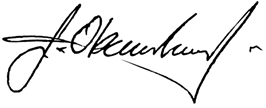 Prezidentas						dr. Linas Obcarskas______________________________________________________________________________Lietuvos sambo federacija				tel./fax +370 5 2163926 Įmonės kodas 191927648 				www.sambo.ltŽemaitės str. 6, Vilnius LT-03117 Lithuania		mail: info@sambo.ltSąskaita  LT27 7044 0600 0112 5103 SEB bankas			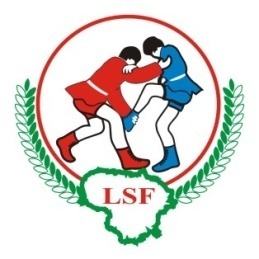 LIETUVOS SAMBO  LITHUANIAN SAMBOFEDERACIJA    FEDERATIONMiestų ir rajonų savivaldybių kūno kultūros                                                    ir sporto skyriams, sporto mokykloms, sporto klubams2020.01.010Nr.Miestų ir rajonų savivaldybių kūno kultūros                                                    ir sporto skyriams, sporto mokykloms, sporto klubamsNr.Miestų ir rajonų savivaldybių kūno kultūros                                                    ir sporto skyriams, sporto mokykloms, sporto klubams